INDICAÇÃO Nº 4906/2018Indica ao Poder Executivo Municipal que efetue serviços de poda de árvores em toda a extensão da Avenida Antônio Pedroso no bairro  Conjunto dos Trabalhadores neste município. . Excelentíssimo Senhor Prefeito Municipal, Nos termos do Art. 108 do Regimento Interno desta Casa de Leis, dirijo-me a Vossa Excelência para que proceda com a operação de poda de árvores em toda a extensão da Avenida Antônio Pedroso  no bairro Conj. Hab. dos TrabalhadoresJustificativa:                     Conforme solicitação dos munícipes desta localidade e em visita realizada ao local pôde constatar que as árvores na extensão da Avenida Antônio Pedroso necessitam urgente ser podadas, pois as folhas das árvores estão atingindo o solo, dificultando a passagem dos veículos, tal como a visibilidade dos motoristas e pedestres frequentadores da via, causando desconforto e insegurança, pois a área referida é de grande fluxo de veículos, estudantes e moradores.Plenário “Dr. Tancredo Neves”, em 31 de Outubro de 2.018.Edivaldo Meira-vereador-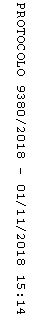 